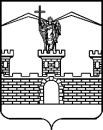 АДМИНИСТРАЦИЯ ЛАБИНСКОГО ГОРОДСКОГО ПОСЕЛЕНИЯЛАБИНСКОГО РАЙОНАП О С Т А Н О В Л Е Н И Еот 15.10.2018 			                                                                                   № 1081г.ЛабинскО внесении изменения в постановление администрацииЛабинского городского поселения Лабинского района от 22 сентября2015 года № 975 «О порядке создания, хранения, использования и восполнения резерва материальных ресурсов на территорииЛабинского городского поселения Лабинского района для ликвидации чрезвычайных ситуаций природного и техногенного характера и обеспечения мероприятий гражданской обороны»В соответствии с Федеральным законом от 21 декабря 1994 года                    № 68-ФЗ «О защите населения и территорий от чрезвычайных ситуаций природного и техногенного характера», постановлением Правительства Российской Федерации от 10 ноября 1996 года № 1340 «О Порядке создания и использования резервов материальных ресурсов для ликвидации чрезвычайных ситуаций природного и техногенного характера», постановлением главы администрации (губернатора) Краснодарского края от 25 октября 2005 года № 967 «О резерве материальных ресурсов Краснодарского края для ликвидации чрезвычайных ситуаций природного и техногенного характера», в целях своевременного и качественного обеспечения мероприятий по ликвидации чрезвычайных ситуаций и защите населения на территории Лабинского городского поселения Лабинского района п о с т а н о в л я ю:1.	Внести изменение в постановление администрации Лабинского городского поселения Лабинского района от 22 сентября 2015 года № 975                       «О порядке создания, хранения, использования и восполнения резерва материальных ресурсов на территории Лабинского городского поселения Лабинского района для ликвидации чрезвычайных ситуаций природного и техногенного характера и обеспечения мероприятий гражданской обороны», изложив приложение № 2 в новой редакции (прилагается).2.	Признать утратившим силу постановление администрации Лабинского городского поселения Лабинского района от 6 февраля 2018 года № 119                          «О внесении изменения в постановление администрации Лабинского городского поселения Лабинского района от 22 сентября 2015 года № 975                  «О порядке создания, хранения, использования и восполнения резерва материальных ресурсов на территории Лабинского городского поселения Лабинского района для ликвидации чрезвычайных ситуаций природного и техногенного характера и обеспечения мероприятий гражданской обороны».3.	Отделу делопроизводства администрации (Переходько) настоящее постановление опубликовать на сайте «Лабинск-официальный» по адресу: http://лабинск-официальный.рф и разместить на официальном сайте администрации Лабинского городского поселения Лабинского района http://www.labinsk-city.ru в информационно-телекоммуникационной сети «Интернет».4.	Контроль за выполнением настоящего постановления возложить на заместителя главы администрации Лабинского городского поселения Лабинского района (вопросы жилищно-коммунального хозяйства, чрезвычайных ситуаций и благоустройства) С.В. Шеремет.5.	Настоящее постановление вступает в силу со дня его подписания.Исполняющий обязанностиглавы администрации Лабинского городского поселения					П.В. МанаковПРИЛОЖЕНИЕк постановлению администрацииЛабинского городского поселенияЛабинского районаот 15.10.2018 № 1081НОМЕНКЛАТУРА И ОБЬЕМрезерва материальных ресурсов муниципального образования Лабинское городское поселение Лабинского района для ликвидации чрезвычайных ситуаций природного и техногенного характера и обеспечения мероприятий по гражданской обороне«ПРИЛОЖЕНИЕ № 2УТВЕРЖДЕНЫпостановлением администрации Лабинского городского поселения Лабинского районаот 22.09.2015 № 975№ п/пНаименование материально – технических средствЕдиница измеренияКоличество12341. Медицинское имущество и медикаменты1. Медицинское имущество и медикаменты1. Медицинское имущество и медикаменты1. Медицинское имущество и медикаменты1Адреналина, раствор для инъекций 1мг/мл 1 мл № 5уп.102Аммиак раствор 10%  40 млшт.153Амоксиклав 100 мг + 200 мг № 5уп.404Ампициллина  1000 мг № 1уп.1505Антисептический спиртовой раствор медицинский 70 % 100 млфлакон6166Ардуан 4 мг/2мг № 25уп.37Аскорбиновая кислота амп. 10% 2 мл № 10уп.208Атропина сульфат 1мг/мл 1 мл  № 10шт.139Баралгин М амп. 5 мл № 5шт.4010Бинт стерильный 7/14шт.50011Бинт № 1 эластичный трубчатыйшт.1012Бинт № 2 эластичный трубчатыйшт.1013Бинт № 3 эластичный трубчатыйшт.1014Бинт № 4 эластичный трубчатыйшт.1015Бинт № 5 эластичный трубчатыйшт.1016Валидол, таблетки 0,06 № 10уп.2517Вата  250,0 граммуп.1018Верапамил 2,5 мг/мл 2 мл № 10уп.1019Вода для инъекций, амп. 5 мл № 10шт.1020Гепарин, раствор для инъекций 5000 МЕ/мл 5 мл № 5 фл.уп.10021Глицин 100 мг № 50 (таб. Подъязычные)уп.5022Глюкоза 40% 10 мл № 10 амп.уп.10023Губка коллагеновая рассасывающаяся кровоостанавливающаяшт.1524Дексаметазон амп. 4 мг 1мл № 25шт.5025Дигоксин раствор для инъекций 0,25м г/мл 1 мл № 10уп.526Димедрол, раствор для инъекций 1% - 1,0 № 10уп.3027Дицинон амп. 125 мг/мл 2 мл № 50уп.2828Доксициклин лиоф. д/пр. инф. 100 мг фл. № 10уп.1029Дофамин 40 мг/мл 5 мл № 10уп.2030Дроперидол фл. 0,25% 5 мл № 5шт.3531Дротаверин  раствор для инъекций 20 мг/мл. амп. 2 мл. № 10уп.832Жгут резиновый кровоостанавливающийшт.1033Изокет аэр. 1,25 мг/доза-15мл 300доз фл.шт.2534Йод спиртовый, раствор 5 % 10 мл № 1 фл.фл.1035Йод спиртовый, раствор 5 % 25 млфл.5036Калия йодит, раствор 0,2 мг № 100уп.3037Калия хлорид 4 % 10,0 № 10шт.4038Кальция хлорид 10 % 10,0 № 10шт.5039Каптоприл 0,025 № 40уп.840Кетопрофен 150 мг. № 20 табл.шт.2041Кетопрофен раствор 50 мг/мл 2 мл № 10уп.6342Амиодарон, раствор для инъекций 50мг/мл амп. 3 мл № 6шт.2043Лидокаин, спрей 10 % 38,0уп.5044Лидокаин, г/хл 2 % 2.0 № 10 уп.10045Магния сульфат 25 %  в амп.10,0 № 10шт.3046Маска 3-4 слойная одноразоваяшт.150047Метоклопрамид 5 мг/мл 2мл № 10уп.3048Налоксон раствор для инъекций 0,4 мг/мл 1 мл № 10уп.1049Натрия тиосульфат 300 мг/мл 10 мл № 10уп.850Натрия хлорид раствор для инъекций 0,9% 200,0 мл  № 1уп.15051Натрия хлорид  0,9 % 10,0 № 10уп.2052Новокаин 0,5 % 200,0, раствор для инъекцийфл.10053Перекись водорода, раствор 3% 100,0фл.5054Перчатки 7 ½ (М) см.нест.латекспар2 88555Перчатки S смотровые стер. Опудр.пар60056Перчатки М смотровые стерильные опудр.пар60057Перчатки  смотровые н/спар11558Пиридоксин р-р 50 мг/мл 1,0 № 10уп.559Преднизолон, раствор для инъекций 30 мг 1,0 № 3уп.26260Прозерин. Раствор для инъекций 0,005% 1,0 № 10уп.2061Реополиглюкин раствор для инъекций 10% 200 мл № 1фл.6562Система ПК 21-01 стерильная одноразоваяшт.10063Системы для переливания растворов одноразовыешт.30064Тиамина хлорид, 5%  1 мл.  № 10уп.565Уголь активированный  250 мг № 10уп.12066Унитиол, раствор для инъекций 5 % 5,0 № 10уп.867Фенотропил 100 мг № 30 таб.уп.1668Фурациллин 20 мг № 10фл.2069Фуросемид, 20 мг/2 мл 2 мл № 10уп.5070Хлоропирамин 20 мг/мл 1мл № 5уп.3071Цианокобаламин, раствор для инъекций 0,0 5% 1,0 № 10уп.2572Шапочка одноразоваяшт.5073Шприц одноразовый стерильный 1.0шт.45074Шприц одноразовый стерильный 10,0шт.60075Шприц одноразовый стерильный 2,0шт.50076Шприц одноразовый стерильный 20.0шт.100077Шприц одноразовый стерильный 5,0шт.60078Эластичная хирургическая повязка из нетканого материала для перевязки ран после операции и для стерильной обработки ран 10*25шт.2079Эналаприл Р 1,25 мг/1мл № 5уп.2080Эуффилин амп. 2,4 % 10 мл № 10шт.202. Продовольствие из расчета на 3 суток2. Продовольствие из расчета на 3 суток2. Продовольствие из расчета на 3 суток2. Продовольствие из расчета на 3 суток1Крупа и макаронные изделиякг452Масло растительное л243Консервы молочныекг264Консервы мясные кг2255Консервы рыбные кг33,126Соль фасованнаякг187Чай черный листовойкг39Сахар – песоккг853. Горюче-смазочные материалы3. Горюче-смазочные материалы3. Горюче-смазочные материалы3. Горюче-смазочные материалы1Автобензин Регуляр-92л15002Дизельное топливол15004. Материально техническое обеспечение4. Материально техническое обеспечение4. Материально техническое обеспечение4. Материально техническое обеспечение1Доска строительная обрезная 50x150x6000метр. куб.102Цемент М-500 кг10003Пила поперечнаяшт.84Лом шт.175Топор шт.206Лопата штыковаяшт. 207Киркашт.178Шифер волновойлист.509Лопата совковаяшт.1510Провод установочный АПВ 2,5км1111Рубероид рулонный-10 м.шт.1012Гвозди строительныекг63013ПВХ ремонтноешт.114Электрогенератор бензиновыйшт.115Мотопомпа пожарнаякомпл.15. Другие материальные средства5. Другие материальные средства5. Другие материальные средства5. Другие материальные средства1Камень негабаритный (бутовый) для строительных работ, марка М-600, фракция 500-700ммтыс. тонн11,22Песчано-гравийная смесьтыс. тонн4,86. Вещевое имущество6. Вещевое имущество6. Вещевое имущество6. Вещевое имущество1.Палатка УСБ-56шт.17. Мобильные средства оповещения7. Мобильные средства оповещения7. Мобильные средства оповещения7. Мобильные средства оповещения1.Мегафон громкоговоритель ручнойшт.5